Name: _____________________Exit Slip: Ancient Roman Geography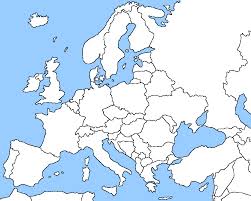 Place an X on the location of Ancient Rome.Color the Mediterranean Sea blue.Name: _____________________Exit Slip: Ancient Roman GeographyPlace an X on the location of Ancient Rome.Color the Mediterranean Sea blue.